Mount Holly Car Show Committee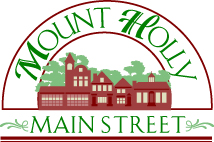 Ph:  609-346-2416Email:  msmhnj@gmail.comwww.MainStreetMountHolly.org PO Box 747, Mount Holly, NJ  0806018th Annual Mount Holly Car ShowSponsorship LevelsTop Presenting Sponsor (one available) - $3,000Top contributing sponsor in the 17th Annual Mount Holly Car ShowYour logo prominent on all event marketing such as Main Street Mount Holly website…flyers…t-shirts… social media posts/promotions…yard signs…event banners displayed before, during and after (not including airplane tow banner below)Live event publicity announcements at the DJ and stage(s) during the car show10x10 Exhibitor Space at the event24’x2’ Over-the-Road Banner (artwork to be provided by sponsor)Up to (5) complimentary cars entered into the showOne “Presenting Sponsor” trophy selected by your representativePlatinum Level Sponsor (one available) - $2,000Live event publicity announcement at the DJ and stage during the car showLogo on t-shirts, social media posts/promotions, plus flyers for your distribution10x10 Exhibitor Space at the event6’x2’ Banner for your Exhibitor Space (artwork to be provided by sponsor)Up to (3) complimentary cars entered into the showOne “Platinum Sponsor” trophy selected by your representativeProceeds from the event benefit Main Street Mount Holly, a volunteer-driven nonprofit organization, whose mission is to protect, promote and enhance our historic downtown.  Main Street Mount Holly is a NJ 501c3 registered organization so your donation is tax deductible (EIN 04-3668475).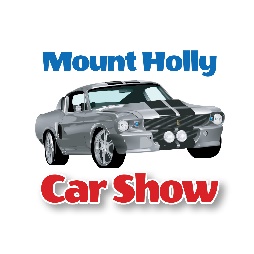 Sponsorship Levels continued…Gold Level Sponsor (one available) - $1,000Live event publicity announcements at the DJ and stage during the car showSocial media posts/promotions10x10 for your Exhibitor Space at the event6’x2’ Banner (artwork to be provided by sponsor)One “Gold Sponsor” trophy selected by your representativeExclusive Stage Sponsor (two per stage available) - $750Live event publicity announcements at the stage and by the DJ, during the car showSocial media posts/promotionsLarge 9’x3’ banner displayed in town prior to event, then at music stage day of event (your logo or message captured in many pics of bands, for ongoing exposure!)Distribution of your promotional material at the Main Street Mount Holly information tableSilver Level Sponsor (four available) - $500Live event publicity announcements at the DJ and stage during the car showSocial media posts/promotions6’x2’ Banner (artwork to be provided by sponsor)One “Silver Sponsor” trophy selected by your representativeBronze Level Sponsor (four available) - $350Live event publicity announcements at the DJ and stage during the car showSocial media posts/promotions3’x2’ Banner (artwork to be provided by sponsor)T-shirt Sponsor (limited availability) - $250Your logo on the T-shirts to be distributed to every car show entrantDisplayed on MSMH table available for purchase by event attendeesSponsorship Levels continued…Drawstring Bag Sponsor (limited availability) - ONLY $250Your logo on the drawstring backpacks distributed to every car show entrant, and available for purchase by event attendees (place your marketing materials inside for distribution)!Trophy Sponsor (limited quantities) - $150One trophy winner selected by your representativeTrophies displayed during event, and distributed to winners with announcementProceeds from the event benefit Main Street Mount Holly, a volunteer-driven nonprofit organization, whose mission is to protect, promote and enhance our historic downtown.  Main Street Mount Holly is a NJ 501c3 registered organization so your donation is tax deductible (EIN 04-3668475).